PLOKŠTUMINIŲ PAMATŲ ĮRENGIMAS NAUDOJANT EKSTRUZINIO POLISTIROLO PLOKŠTES (XPS) FINNFOAM TECHNINĖ SPECIFIKACIJAPlokštuminių pamatų įrengimui turi būti naudojamos ekstruzinio polistireno plokštės (XPS),  atitinkančios LST EN 13164:2012+A1:2015 reikalavimus, arba alternatyvi sistema. Parenkant izoliacines medžiagas plokštuminiams pamatams kaip projektinis tvirtumo parametras turi būti naudojamas medžiagų valkšnumo gniuždant reikšmė (pagal EN 1606) pridedant patikimumo koeficientą. Tik ši reikšmė leidžia įvertinti kokį poveikį turės ilgalaikės ir nuolatinės apkrovos susidarančios visu pastato eksploatavimo laikotarpiu. Stipris gniuždant (arba gniuždomasis įtempis), kai bandinys deformuojamas 10 % (EN 826), yra tik informacinis parametras medžiagų tipui nustatyti, bet negali būti naudojamas kaip projektinė vertė konstrukcijų skaičiavimuose.Tarp izoliacinių medžiagų ir betono kaip skiriamąjį sluoksnį patartina naudoti ištisinį orui laidų sluoksnį, pavyzdžiui, geotekstilę, difuzinę plėvelę ar krepinį popierių.Plokštuminio pamato pagrindui (grindims) rekomenduojama naudoti Finnfoam F-300, o šoniniam L profiliui įrengti - specialiai tam skirtas Finnfoam LB-300 ir LS-300 plokštes.Plokštuminių pamatų įrengimo darbams naudojamos ekstruzinio polistireno plokštės turi būti paženklintos CE ženklu ir atitikti Europos direktyvų reikalavimus, praėjus atitinkamos atitikties įvertinimo procedūras. Plokštuminių pamatų įrengimui naudojamų ekstruzinio polistireno plokščių techninės charakteristikos turi būti ne prastenės nei pateiktos lentelėje: Prieš plokštuminių pamatų montavimą nukasamas paviršinis augalinis žemės sluoksnis. Nukasus augalinį sluoksnį, klojama geotekstilė. Ant jos klojama daugiau kaip 15 cm skaldos sluoksnis. Prieš plokštuminių pamatų montavimo pradžią reikia nutiesti visas komunikacijas į tikslias jų buvimo vietas. Perimetru pradedamas kloti apatinis profilis iš Finnfoam LB-300 plokščių. Vėliau į apatiniame profilyje Finnfoam LB-300 esančius griovelius įstatomas šoninis profilis Finnfoam LS-300. Prieš tai, sujungimą galima sutepti klijais. Pagal projektinius sprendinius LS profilis nupjaunamas reikiamame aukštyje, planuojamame grindų lygyje. Klojamos grindų plokštės Finnfoam FL-300/100 ir FI-300/100. Paklojamas armatūros tinklas, nutiesiami grindinio šildymo vamzdžiai ir išliejamas betonas. Horizontaliai klojamos Finnfoam ploštės nuo įšalo, užkasamas gruntas.Įrengiant plokštuminių pamatų izoliaciją iš Finnfoam ekstruzinio polistireno, reikia vadovautis Finnfoam brėžiniais.Parenkant alternatyvią plokštuminių pamatų šiltinimo sistemą, ji turi atitikti LST EN 13164:2012+A1:2015 reikalavimus. Gaminiams išlaikomi ne mažesni parametrų rodikliai nei nurodyti 1 lentelėje. SĄNAUDŲ ŽINIARAŠTISFINNFOAM plokštuminio pamato įrengimo detalėFINNFOAM plokštuminio pamato įrengimo detalė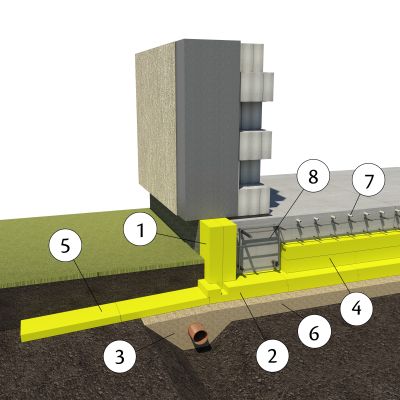 1. Finnfoam LS-300 plokštės skirtos šoniniam tvirtinimui2. Finnfoam LB-300 plokštės, klojamos visu pastato perimetru3. Drenažo sistema4. Finnfoam FI plokštės5. Horizontali pamatų apsauga nuo įšalo6. Sutankinto žvyro arba skaldos sluoksnis7. Grindinio šildymo vamzdžiai8. Armuotas betonasCharakteristikosStandartasVertėsIlgis x plotis, mm-LB-300 2485x585LS-300 2500x600Storis, mm-100Storio nuokrypio klasė T,EN 13164:2012+A1:2015T1Deklaruojamas šilumos laidumas λD, W/mKEN 13164:2012+A1:20150,036Stipris gniuždant (arba gniuždomasis įtempis (10% deformacija), kPaEN 13164:2012+A1:2015≥300Valkšnumas gniuždant (ilgalaikis) (2% nuokr., 1.5% poslink., 50 metų), kPaEN 13164:2012+A1:2015≥130Ilgalaikis vandens įmirkis panardinant (po 28 parų):EN 13164:2012+A1:2015EN reikšmė, v%EN 13164:2012+A1:2015≤0,7Visa plokštė, v%EN 13164:2012+A1:2015≤0,2200 x 200 mm ruošinys, v%EN 13164:2012+A1:2015≤0,5Ilgalaikis difuzinis vandens įmirkis, v%EN 13164:2012+A1:2015≤1Atsparumas šalčiui (įmirkis po 300 ciklų)EN 13164:2012+A1:2015≤1Degumo klasifikacijaEN 13164:2012+A1:2015NPDPozicija Eil.Nr.Pavadinimas, techninės charakteristikosNuorodosMato vnt.KiekisPapildomi duomenys1.Ekstruzinio polistireno plokštės (XPS) FINNFOAM LS - 300,  LST EN 13164:2012+A1:2015m22.Ekstruzinio polistireno plokštės (XPS) FINNFOAM LB - 300,  LST EN 13164:2012+A1:2015m23.Ekstruzinio polistireno plokštės (XPS) FINNFOAM FI - 300,  LST EN 13164:2012+A1:2015FINNFOAM FI – 300 arba alternatyvusm24.Ekstruzinio polistireno plokštės (XPS) FINNFOAM FL - 300,  LST EN 13164:2012+A1:2015FINNFOAM FL – 300 arba alternatyvusm25.Ekstruzinio polistireno plokštės (XPS) FINNFOAM FI – 300 (horizontali izoliacija),  LST EN 13164:2012+A1:2015FINNFOAM FI – 300 arba alternatyvusm2